Knights of the Blind  Presents Blind Soccer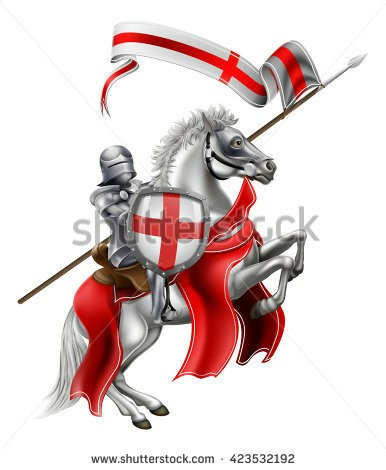 Date: December 2, 2017Where: Mo’ilili Community Center, Room #305 (Elevator available)Time: 1:00-3:00pmCome one come ALL!Bring your iron clad sneakers, a jug of water and your                                          honor, bravery and courage!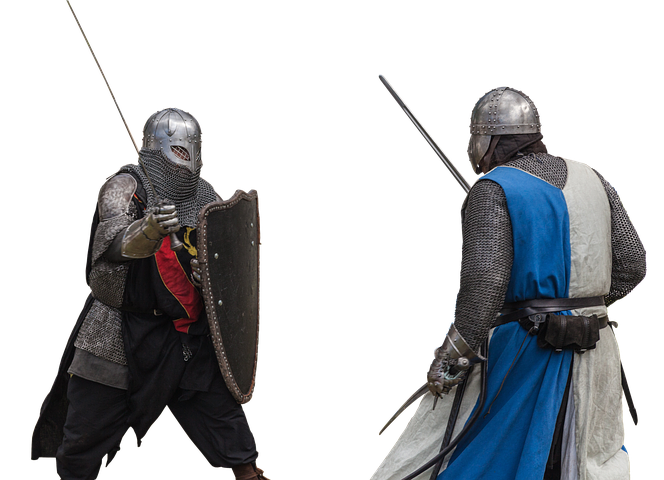 Come out to learn the basic skills of soccer and kick around a beeping soccer ball . Open to all ages, blind, vision impaired and sighted. Once you’ve kick around the ball, GAME DAY will be followed in the near future to test your skills. Be BRAVE and conjure up all your COURAGE to come out for an exciting and fun filled day!!!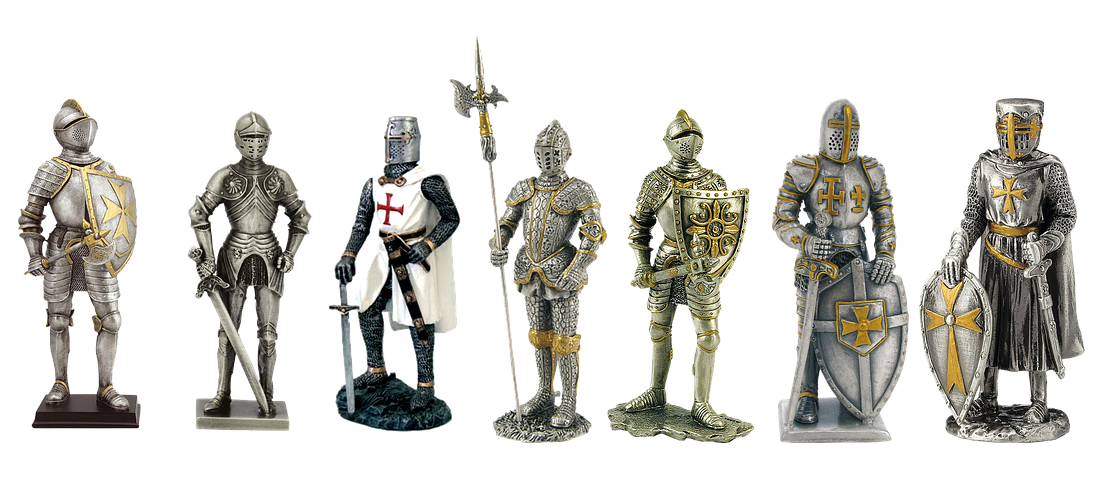 Who’ll dare take on this Challenge?Sign up before November 25, 2017.Contact: Sharon Ige @ 808.542.9912Lili Shintani @ 408.431.9828/ lili@alan-shintani.com email Charmaine Birchard @ birchardc@gmail.com